ELENCO DOCENTI SCUOLA SECONDARIA DI 2° GRADOFORMAZIONE DOCENTI NEO ASSUNTI  AMBITO 5A. S. 2023/2024PRESSO SEDE CENTRALE – SC. SEC. 1° GRADO MONTECASTRILLIGESTIONE DELLA CLASSE E PROBLEMATICHE RELAZIONALIMERCOLEDI’ 20 MARZO dalle ore 16,30 alle ore 19,30Formatore: Migliola Valeria      ISTITUTO COMPRENSIVO “TEN. F. PETRUCCI”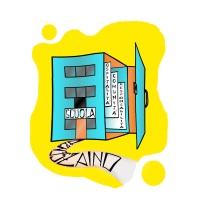 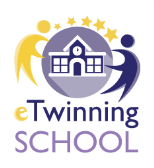 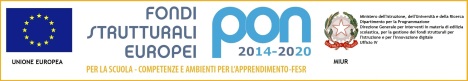      Via  Ten. F. Petrucci, 16 – 05026 Montecastrilli (TR)   Tel./Fax Uff.Segret. 0744 940235 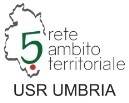 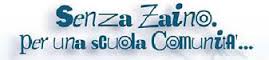  www.comprensivomontecastrilli.edu.it     tric816004@istruzione.itNCognomeNomeIstituto di  servizioMAIL Istituto di  servizioFirmaIngresso 16,30FirmaUscita 19,301BAGLIONIELIANANARNI I.I.S. SC. MAG. GEOM. GANDHI tris 00100e@istruzione.it2BEDINIALESSANDRO I.I.S. ARTISTICA CLASS PROF.LE  ORVIETO tris 00200a@istruzione.it3CESARINIPAOLO I.I.S. ARTISTICA CLASS PROF.LE  ORVIETO tris 00200a@istruzione.it4DI COSTANZOVALENTINA I.I.S. ARTISTICA CLASS PROF.LE  ORVIETO tris 00200a@istruzione.it5GORIRICCARDOI.I.S. SCIENTIFICO E TECNICO ORVIETO tris 009005@istruzione.it6LATINILUCA I.I.S. ARTISTICA CLASS PROF.LE  ORVIETO tris 00200a@istruzione.it7LAVINIFRANCESCANARNI I.I.S. SC. MAG. GEOM. GANDHI tris 00100e@istruzione.itNCognomeNomeIstituto di  servizioMAIL Istituto di  servizioFirmaIngresso 16,30FirmaUscita 19,308MARCACCIFABRIZIO I.I.S. ARTISTICA CLASS PROF.LE  ORVIETO tris 00200a@istruzione.it9MAZZETTAFEDERICONARNI I.I.S. SC. MAG. GEOM. GANDHI tris 00100e@istruzione.it10MILARDIMARAI.I.S. SCIENTIFICO E TECNICO ORVIETO tris 009005@istruzione.it11NISIGIANLORENZO I.I.S. ARTISTICA CLASS PROF.LE  ORVIETO tris 00200a@istruzione.it12PETTINELLICLAUDIA I.I.S. ARTISTICA CLASS PROF.LE  ORVIETO tris 00200a@istruzione.it13PROIETTIROBERTOIST. OMNICOMPR. FABROtric815008@istruzione.it14QUARTUCCIFRANCESCO I.I.S. ARTISTICA CLASS PROF.LE  ORVIETO tris 00200a@istruzione.it15RECCHIAMARTINAI.I.S. SCIENTIFICO E TECNICO ORVIETO tris 009005@istruzione.it16SBARDELLANOEMI I.I.S. ARTISTICA CLASS PROF.LE  ORVIETO tris 00200a@istruzione.it17SGRIGNAILARIA I.I.S. ARTISTICA CLASS PROF.LE  ORVIETO tris 00200a@istruzione.it18VENTURIILARIA I.I.S. ARTISTICA CLASS PROF.LE  ORVIETOtris00200a@istruzione.it19ZUPPANTI ILARIA I.I.S. ARTISTICA CLASS PROF.LE  ORVIETOtris00200a@istruzione.it